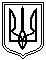 Миколаївська міська рада	Постійна комісії міської ради з питань промисловості, транспорту,енергозбереження, зв'язку, сфери послуг, підприємництва та торгівліПРОТОКОЛ  №11428.03.2018     м. Миколаїв   каб. 357Засідання постійної комісії міської ради     з питань промисловості, транспорту, енергозбереження, зв'язку, сфери послуг,  підприємництва та торгівліГолова комісії-Євтушенко В.В. Секретар комісії – Садиков В.В.Присутні  члени  комісії: Ісаков С.М.  Відсутні члени комісії: Картошкін К.Е., Шульгач С.В.,ПРИСУТНІ:Андрієнко Ю.Г. – заступник міського голови;Манушевич О.Л. – начальник управління транспортного комплексу, зв’язку та комунікацій ММР;Матвєєв В.А. – в.о. директора КП ММР «Миколаївелектротранс»;Кащенюк В.Л. – директор «Євротранстехсервіс».Гаджиєв Ф.С. - Перевізник маршруту №183ПОРЯДОК ДЕННИЙ:Звіт в.о. директора КП ММР «Миколаївелектротранс» про результати роботи КП «Миколаївелектротранс» в 2017 році.Інформація про поточний стан підприємства (станом на 23.03.2018 року). План реформування підприємства.Інформація про виконання заходів, пов’язаних з отриманням кредитів ЄІБ та ЄБРР на придбання рухомого складу для підприємства.Для обговорення питань запрошені:Андрієнко Ю.Г. – заступник міського головиМанушевич О.Л. – начальник управління транспортного комплексу, зв’язку та комунікацій ММР;Матвєєв В.А. – в.о. директора КП ММР «Миколаївелектротранс»;Усне звернення Кащенюка В.Л. з приводу транспортного обслуговування міста Миколаїв - мкр. Матвіївка маршрутом загального користування №183.Для обговорення питання запрошені:Андрієнко Ю.Г. – заступник міського головиМотуз С.В. – депутат Миколаївської міської радиМанушевич О.Л. - начальник управління транспортного комплексу, зв’язку та комунікацій ММР;Кащенюк В.Л. – директор «Євротранстехсервіс»Перевізник маршруту №183Інформація начальника управління транспортного комплексу, зв’язку та комунікацій ММР Манушевича О.Л. на виконання доручення рекомендацій протоколу №111 від 14.03.2017 з приводу:скарги водія тролейбусу КП «Миколаївелектротранс» Михненко Є.О., щодо порушення обов’язків керівництвом підприємства;внесення змін до Статуту КП «Миколаївелектротранс» щодо визначення органу управління підприємства;інформація щодо тарифу вартості проїзду на перевезення пасажирів міським автомобільним транспортом загального користування після проведення засідання робочої групиДля обговорення питання запрошено:Манушевича О.Л. - начальник управління транспортного комплексу, зв’язку та комунікацій ММР Звернення ТОВ «Чернігівський автозавод» за вихідним №474 від 19.03.2018 щодо винесення на розгляд сесії Миколаївської міської ради пропозиції на постачання автобусу ЕТАЛОН А081.28 вартістю 90000,0 у.о. за курсом НБ України.Колективне звернення КП ММР «Миколаївелектротранс» щодо зміни керівництва підприємства.Для обговорення питання запрошені:Працівники КП ММР «Миколаївелектротранс»РОЗГЛЯНУЛИ:1. Звернення КП «Експлуатаційне лінійне управління автодоріг» за вихідним №92/18 від 21.02.18  щодо вирішення проблемного питання відносно комплексу АБЗ.СЛУХАЛИ:Горбенко Н.О., директора КП «ЕЛУ автодоріг», яка надала інформацію членам постійної комісії з приводу того, що  на балансі КП «ЕЛУ автодоріг» знаходиться комплекс АБЗ та недобудова – бітумне сховище, які непридатні для подальшого використання в зв’язку з чим з 2014 року комплекс законсервовано, амортизація не нараховується, не експлуатується, але підприємством витрачається значні кошти на його утримання. Також було зазначено, що технічними спеціалістами підприємства було проведено аналіз з приводу доцільності відновлення та модернізації АБЗ, за результатами чого виникло питання списання АБЗ з балансу КП «ЕЛУ автодоріг».Ісакова С.М., який поцікавився думкою профільною комісії з питань житлово-комунального господарства, комунальної власності та благоустрою міста.Горбенко Н.О., яка зазначила, що профільною комісію при розгляді даного питання було вирішено накласти мораторій на передачу або списання АБЗ з балансу КП «ЕЛУ автодоріг».Шульгача С.В., який зазначив, що завод розташовано на землі власника, якому сплачується оренда, завод з боку продуктивності застарілий, на його модернізацію необхідні кошти, завод не конкурентоспроможний. РЕКОМЕНДОВАНО:Постійній комісії з питань житлово-комунального господарства, комунальної власності та благоустрою міста розглянути звернення КП «ЕЛУ автодоріг» за вихідним №92/18 від 21.02.18  щодо вирішення проблемного питання відносно комплексу АБЗ.ГОЛОСУВАЛИ: за – 4, проти – 0, утримались – 0.1.	Звіт в.о. директора КП ММР «Миколаївелектротранс» про результати роботи КП «Миколаївелектротранс» в 2017 році.2.	Інформація про поточний стан підприємства (станом на 23.03.2018 року). 3.	План реформування підприємства.4.	Інформація про виконання заходів, пов’язаних з отриманням кредитів ЄІБ та ЄБРР на придбання рухомого складу для підприємства.СЛУХАЛИ:Євтушенко В.В., який запропонував надати інформацію з приводу пожежі у тролейбусному ДЕПО.Матвєєва В.М., який зазначив, що по даному питанню (у тролейбусному ДЕПО №3 було спалено тролейбус) ведеться слідство за двома версіями підпал та замикання.Швеця О.М., представника МНС, який зазначив, що з боку МНС було складено акт, в якому зафіксовано виїзд пожежного підрозділу на ліквідацію пожежі який було направлено до Інгульського районного відділу поліції, який відповідно до кримінально-процесуального кодексу займається виявленням можливих причин виникнення пожежі. Також було зазначено, що остання перевірка КП ММР «Миколаївелектротранс» проводилась інспекцією МНС у 2016 році, в процесі якої було виявлено більше 2х десятків порушень, які на момент пожежі не було усунено. Ісакова С.М., який запропонував перенести розгляд питань пов’язаних з КП ММР «Миколаївелетротранс» на чергове засідання постійної комісії у зв’язку з тим, що необхідні документи для детального ознайомлення з зазначеними питання було надано невчасно тому обговорення втрачає сенс. 5.	Усне звернення Кащенюка В.Л. з приводу транспортного обслуговування міста Миколаїв - мкр. Матвіївка маршрутом загального користування №183.Манушевича О.Л., начальника управління транспортного комплексу, зв’язку та комунікацій ММР, який надав інформацію з порушеного питання.Євтушенко В.В., який поцікавився у перевізника маршруту №183 Гаджиєва Ф.С., чи буде ним надалі надаватися транспортні послуги (перевезення до мкр. Матвіївка) у разі відмови надання послуги перевезення ТОВ «Євротранстехсервіс» у зазначеному напрямку.Ісакова С.М., який поцікавився у Гаджиєва Ф.С. вартістю тарифу на перевезення маршруту загального використання №183.Гаджиєва С.Ф., який зазначив, що вартість тарифу на перевезення зазначеного маршруту складає 6 грн. Також було надано інформацію з приводу того, що  довжина кілометражу транспортного маршруту №183 – 20 км, що по собівартості повинно складати тариф вартістю 8 грн.РЕКОМЕНДОВАНО:Інформацію з порушеного питання перевізника Гаджиєва Ф.С. до відома.Питання на голосування не виносилось.7.	Звернення ТОВ «Чернігівський автозавод» за вихідним №474 від 19.03.2018 щодо винесення на розгляд сесії Миколаївської міської ради пропозиції на постачання автобусу ЕТАЛОН А081.28 вартістю 90000,0 у.о. за курсом НБ України.Питання на засіданні постійної комісії не розглядалося.8.	Колективне звернення КП ММР «Миколаївелектротранс» щодо зміни керівництва підприємства.СЛУХАЛИ:Гр. Цюпку, водія трамваю, яка зазначила, що бажаючих працівників підписати скаргу було значно більше, але працівники стурбовані тим, що після підписання звернення їх буде звільнено. Також було зазначено, що на лінію виїжджає значно менша кількість рельсового засобу ніж раніше. Було висвітлено проблему з відсутністю запчастин для ремонту трамваїв.Гр. Михненко Є.О., який зазначив, що з водіїв тролейбусів КП ММР «Миколаївелектротранс» знімають грошові доплати та премії. Також було зазначено, що бригади не виконують роботи у нічну зміну.Євтушенко В.В., який запропонував накласти мораторій на звільнення працівників КП ММР «Миколаївелектротранс» та начальнику управління транспортного комплексу, зв’язку та комунікацій ММР Манушевичу О.Л. тримати на контролі дану пропозицію.РЕКОМЕНДОВАНО:Начальнику управління транспортного комплексу, зв’язку та комунікацій ММР Манушевичу О.Л. розглянути колективне звернення КП ММР «Миколаївелектротранс» та надати рекомендації на чергове засідання постійної комісії.Голова  постійної комісії                                                           В.В.Євтушенко    Секретар комісії                                                                               В.В. Садиков